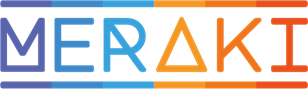 RICHIESTA DI ACCESSO CIVICO SEMPLICE 
(art. 5 comma 1 D.lgs. 33/2013 e s.m.i.)N.B.: i campi contrassegnati dall’asterisco (*) sono obbligatoriN.B.: i campi contrassegnati dall’asterisco (*) sono obbligatori Cognome e nome*____________________________________________________________________________Nata/o* il ___/___/______ a ____________________________________________________________________residente a* ________________________ in via __________________________ n._______________________tel. ________________________ e-mail __________________________________________________________CONSIDERATAl’omessa pubblicazioneovverola pubblicazione parziale del seguente documento /informazione/dato____________________________________________________________________________________________________________________________
CHIEDOai sensi e per gli effetti dell’art. 5, c. 1, D.lgs. n. 33/2013, e delle relative disposizioni di attuazione della Cooperativa, la pubblicazione di quanto richiesto e la comunicazione al/alla sottoscritto/a dell’avvenuta pubblicazione, indicando il collegamento ipertestuale al dato/informazione/documento oggetto dell’istanza.Indirizzo per le comunicazioni:
________________________________________________________________________________________________
Luogo e data ________________ Firma del richiedente ______________________________________________Si allega documento di identità in corso di validitàINFORMATIVA SUL TRATTAMENTO DEI DATI PERSONALI (AI SENSI DELL’ART. 13 DEL REGOLAMENTO UE N. 2016/679)Finalità e base giuridica del trattamento I dati personali verranno trattati da MERAKI Società Cooperativa Sociale per lo svolgimento delle proprie funzioni istituzionali in relazione al procedimento avviato. Il trattamento è lecito in quanto fondato sull’adempimento di un obbligo legale. Natura del conferimento Il conferimento dei dati personali è obbligatorio, in quanto in mancanza di esso non sarà possibile dare inizio al procedimento menzionato in precedenza e provvedere all’emanazione del provvedimento conclusivo dello stesso. Modalità del trattamento In relazione alle finalità di cui sopra, il trattamento dei dati personali avverrà con modalità informatiche e manuali, in modo da garantire la riservatezza e la sicurezza degli stessi.Comunicazione e conservazione dei dati personali Potranno venire a conoscenza dei dati personali i dipendenti e i collaboratori, anche esterni, del Titolare e i soggetti che forniscono servizi strumentali alle finalità di cui sopra. I dati personali potranno essere comunicati ad altri soggetti pubblici e/o privati unicamente in forza di una disposizione di legge o di regolamento che lo preveda. I dati personali verranno conservati in conformità con quanto stabilito dalla normativa vigente. Diritti dell’interessato Agli interessati sono riconosciuti i diritti previsti dall’art. 15 e seguenti del GDPR ed in particolare, il diritto di accedere ai propri dati personali, di chiederne la rettifica o l’integrazione se incompleti o inesatti, la limitazione, la cancellazione, nonché di opporsi al loro trattamento, rivolgendo la richiesta alla Cooperativa in qualità di Titolare del Trattamento. Infine, si informa che gli interessati, ricorrendo i presupposti, possono proporre un eventuale reclamo all’Autorità di Controllo Italiana - Garante per la protezione dei dati personali - Piazza di Monte Citorio n. 121 – 00186 Roma.Titolare del trattamento e dati di contatto Il Titolare del trattamento dei dati è MERAKI  Società Cooperativa Sociale, via Dante 132 – 26100 CREMONA.
Luogo e data ........................... Firma ............................. 